PROCESO DE PLANIFICACIÓN ESTRATÉGICA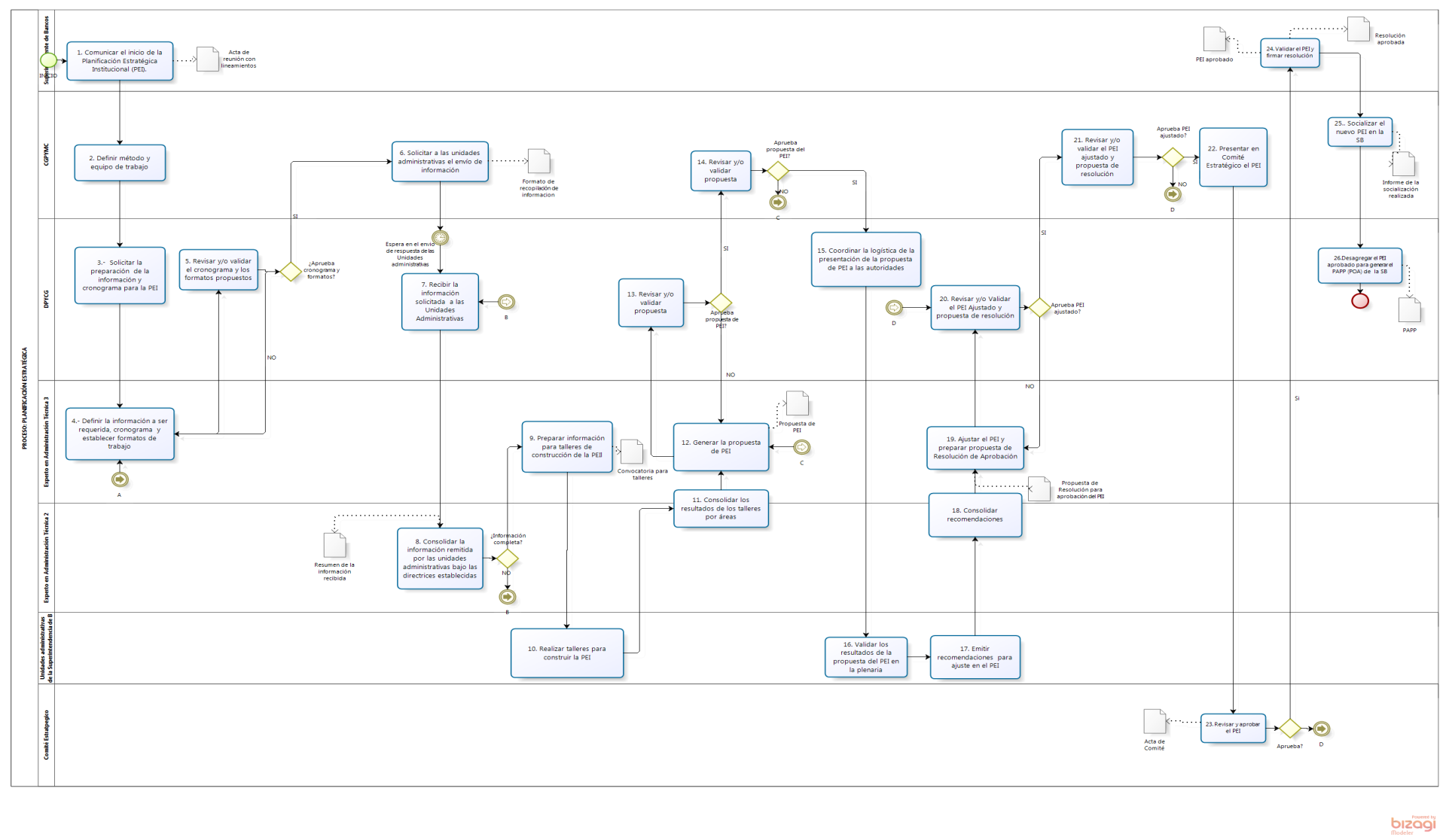 